Publicado en Barcelona el 21/09/2022 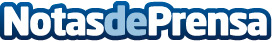 Wiohair, marca anticaída, se acerca a sus clientes en una jornada de puertas abiertas en sus oficinasWiohair, una de las marcas referentes en el sector cosmético y anticaída celebra una fiesta en sus oficinas de Barcelona

Datos de contacto:Judit Sancho910607449Nota de prensa publicada en: https://www.notasdeprensa.es/wiohair-marca-anticaida-se-acerca-a-sus Categorias: Industria Farmacéutica Sociedad Eventos Belleza Oficinas http://www.notasdeprensa.es